Ripponden J&I School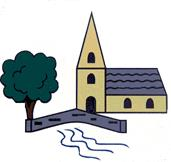 Willows (Y4) Weekly Learning – W/C 1st June 2020This timetable gives an overview of home learning activities, as set by your teacher. In addition to this, teachers in Key Stage Two will continue to email daily with updates, resources and ideas and teachers in Key Stage 1 and Reception will be emailing every couple of days. These email messages will continue to go to children in KS2 and to their parents in R/KS1 and they will be put on the class pages of the website. The message is, as always, to do what you can – there is no pressure from school – but we are here if you need help. GENERAL LINKSPE Links:https://home.jasmineactive.com/loginhttps://www.youtube.com/user/thebodycoach1 https://www.youtube.com/user/CosmicKidsYogawww.gonoodle.comGeneral Links: www.Twinkl.co.uk/offerhttps://classroomsecrets.co.uk/free-home-learning-packshttps://www.activelearnprimary.co.uk/English Links:www.spellingshed.comhttps://home.oxfordowl.co.uk/for-home/https://www.booktrust.org.uk/books-and-reading/have-some-fun/storybooks-and-games/https://www.teachhandwriting.co.uk/continuous-cursive-joins-choice-2.htmlMaths Links:https://www.topmarks.co.uk/maths-games/hit-the-buttonhttps://www.timestables.co.uk/https://www.bbc.co.uk/bitesize/tags/zmyxxyc/year-3-lessons/1www.Sumdog.comwww.mathshed.comhttps://ttrockstars.comwww.whiterosemaths.comMonday         18th  May Tuesday        19th  MayWednesday20thMayThursday21st MayFriday22nd  MayPEReal PEJoe Wicks Cosmic Kids Yoga Real PEJoe Wicks Cosmic Kids YogaReal PEJoe Wicks Cosmic Kids YogaReal PEJoe Wicks Cosmic Kids YogaReal PEJoe Wicks Cosmic Kids YogaReading20 minutes daily – can be your own reading book – or everyone has allocated reading books on Bug Club (Activelearn) and free books to read at the BookTrust20 minutes daily – can be your own reading book – or everyone has allocated reading books on Bug Club (Activelearn) and free books to read at the BookTrust20 minutes daily – can be your own reading book – or everyone has allocated reading books on Bug Club (Activelearn) and free books to read at the BookTrust20 minutes daily – can be your own reading book – or everyone has allocated reading books on Bug Club (Activelearn) and free books to read at the BookTrust20 minutes daily – can be your own reading book – or everyone has allocated reading books on Bug Club (Activelearn) and free books to read at the BookTrustMathsMeasure: choosing the appropriate measure.Let’s revise weight, length and capacity!Oak AcademyMeasure: millimetres and centimetresOak AcademyMeasure: centimetres and metresOak AcademyMeasure: capacity and massOak AcademyMeasure: problem solvingOak AcademySpelling, Punctuation, GrammarSPELLING/GRAMMARSuffixes – ous, sionBBC BitesizePUNCTUATIONUsing bracketsBBC BitesizePUNCTUATIONApostrophes for contractionsBBC Bitesize PUNCTUATIONApostrophes for possessionBBC Bitesize         SPELLING Y3/4 spelling listEnglishWrite a short recount of your half term week. Write a book review of your favourite book.Write a letter to a friend.  Write a film review of your favourite film.Reading lesson – be a reading detective!Topic focus this week is ElectricityWe will be learning about electricity. I will be sending out daily links – so keep looking at your emails or the class webpage. I will also be sending out some ideas for art work.We will be learning about electricity. I will be sending out daily links – so keep looking at your emails or the class webpage. I will also be sending out some ideas for art work.We will be learning about electricity. I will be sending out daily links – so keep looking at your emails or the class webpage. I will also be sending out some ideas for art work.We will be learning about electricity. I will be sending out daily links – so keep looking at your emails or the class webpage. I will also be sending out some ideas for art work.We will be learning about electricity. I will be sending out daily links – so keep looking at your emails or the class webpage. I will also be sending out some ideas for art work.